Pag. 1 y 2 en blando (hoja de respeto)TÍTULO DEL LIBROTÍTULO DEL LIBROAUTOR O AUTORESPágina de créditos (esto rellena la editorial)Dedicatoria: nota dirigida a la o las personas a quienes se dedica el libro.Agradecimientos consignando a las instituciones y personas que contribuyeron en la construcción del libro.ÍNDICEEl índice deberá estar automatizado.INTRODUCCIÓNXxxxxxxxxxxxxxxxxxxxxxxxxxxxxxxxxxxxxxxxxxxxxxxxxxxxxxxxxxxxxxxxxxxxxxxxxxxxxx.El título 1 empieza 13 espacios simples abajo.EL NIVEL 1 (TÍTULO)El texto empieza en párrafo nuevo.El nivel 2 (subtítulo) va con Time New Roman tamaño 12, negrita y al margen izquierdo.El texto empieza en párrafo nuevo.El nivel 3 (subtítulo) va con Time New Roman tamaño 12, negrita-cursiva y al margen izquierdo. El texto empieza en párrafo nuevo.SOBRE LAS CITAS:Ejemplo 1:	Morote (1988) estudió las tradiciones de las aves que engañaron a dios.Ejemplo 2:	Los animales que engañaron a dios son el zorzal, el pájaro carpintero y el zorro (Morote, 1988).Ejemplo 3:	Foucault escribió que “El suplicio judicial hay que comprenderlo también como un ritual político. Forma parte, así sea en un modo menor, de las ceremonias por las cuales se manifiesta el poder” (2003, p. 45).Ejemplo 4:	“El suplicio judicial hay que comprenderlo también como un ritual político. Forma parte, así sea en un modo menor, de las ceremonias por las cuales se manifiesta el poder” (Foucault, 2003, p. 45).Ejemplo 5: (Se aplica cuando las citas son mayores de 40 palabras)	La creencia involucra una disposición a actuar “como si fuera verdadera la creencia”. De ahí que:Creer algo implica tener una serie de expectativas que regulan mis relaciones con el mundo en torno. Esta creencia opera como una guía de mis posibles acciones que me pone en situación, me “dispone” a responder de determinadas maneras y no de otras, en las más diversas circunstancias. (Villoro, 2002. p. 32)Ejemplo 5: (referencia de artículos en revistas científicas)	Serrano (2020) hace una interesante diferencia entre la libreta y el diario de campo, ambos instrumentos indispensables en el trabajo etnográfico. Landa (2021) hizo un estudio sobre las representaciones del abigeato en Cusco. [observe la bibliografía].Ejemplo 6: (referencia de secciones de libros)	Torero (2011) explicó que wari provienen de la waray (amanecer) y que luego devino en Viracocha o Wiracocha. [observe la bibliografía]Ejemplo 7: (referencia a tesis)	Pancorbo & Zárate (2015) estudian a las diferentes formaciones de las mazorcas de maíz y sus usos en la medicina. [observe la bibliografía].LAS TABLAS Y CUADROS llevan el título en la parte superior (además de ir en el Word, se debe adjuntar las tablas y cuadros en Excel en archivo aparte):Tabla 1: Poner el título de la tabla.LAS FOTOGRAFÍAS, ILUSTRACIONES Y DIAGRAMAS llevan el título en la parte inferior (además de ir en el Word, se debe adjuntar en una carpeta los originales en jpg):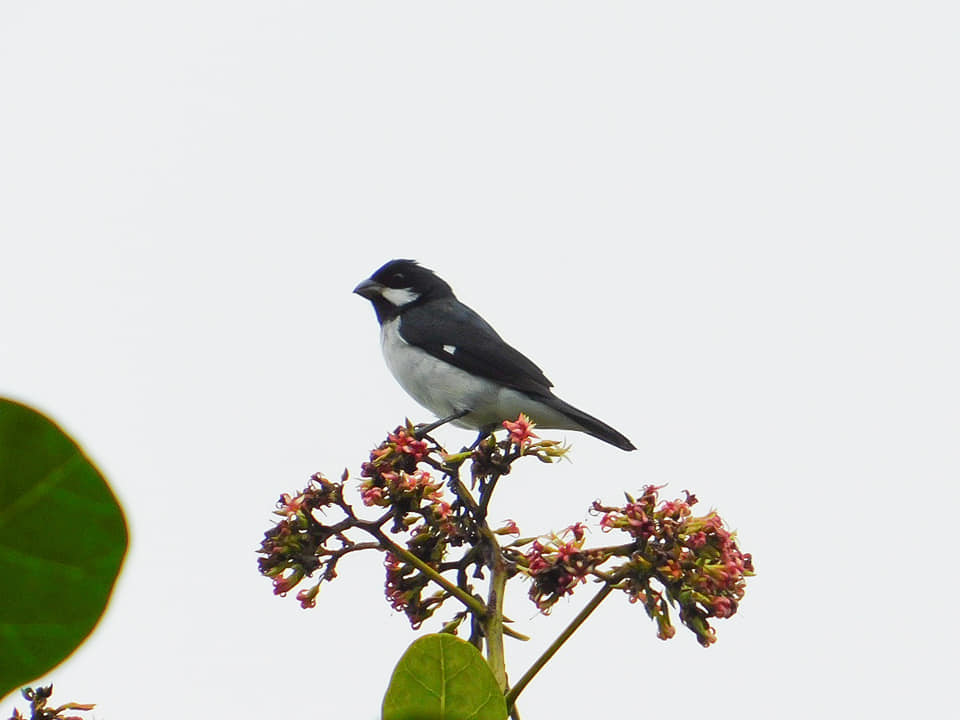 Fotografía 1: Espiguero negro y blanco (Juan Pérez, 2022).BIBLIOGRAFÍAFoucault, M. (2003). Vigilar y castigar. Nacimiento de la prisión. Siglo XXI.Landa, L. (2021). Las representaciones del abigeato: ¿mirar desde adentro? Alteritas, 10(11), 35–52. https://doi.org/10.51440/UNSCH.REVISTAALTERITAS.2021.11.209Morote, E. (1988). Aldeas sumergidas: cultura popular y sociedad en los Andes. CBC.Pancorbo, M., & Zárate, T. (2015). La práctica del curanderismo en el poblado de Huasao-Cusco. (Tesis de licenciatura en antropología) UNA.Serrano, J. (2020). La incertidumbre y las tareas improbables. Acerca de las notas de campo y la expriencia etnográfica. Antropología Experimental, 20, 1–11. https://doi.org/10.17561/RAE.V20.01Torero, A. (2011). Fronteras lingüísticas y difusión del culto: el caso de Huari y de Contiti Viracocha. In F. Zubieta (Ed.), Cuestiones de lingüística e historia andinas (pp. 355–365). Imagen.Villoro, L. (2002). Creer, saber, conocer. Siglo XXI.